Воспитание мальчиков XXI века. Особенности воспитания мальчиковЕсли мы хотим привить нашим мальчикам — представителям поколения, теперь вступающего в жизнь, — осознание своей значимости и веры в себя и в свою цель на земле, то, будучи родителями, просто обязаны привить им кое-какие основополагающие мысли. И сделать так, чтобы они это твердо усвоили. При этом вовсе не обязательно пытаться повернуть время вспять и стараться повторить тот путь, который когда-то прошли мы сами. Нет, ради своих детей мы должны задействовать то, что уже возникло и утвердилось к этому моменту в нашей культуре, но при этом защитить их от всего грубого, жестокого и грязного.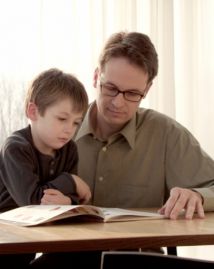 Мы должны предложить детям свои глаза и уши, чтобы они увидели, какая перспектива открывается перед ними, но в то же время установить определенные рамки, пока они сами еще не научились отличать добро от зла и не обрели достаточную духовную стойкость, чтобы не поддаваться искушению отступить от принципов высокой морали.В воспитании мальчиков есть одна удивительная, и даже магическая особенность. Конечно, каждый родитель понимает, что у мальчиков совсем другой характер и поведение, чем у девочек. Выходя поиграть на площадку перед домом, они тут же начинают придумывать шумные динамичные игры, лазить по деревьям и затевать шуточные баталии. Им нравится двигаться, проявлять героизм, бороться, показывать свою физическую силу, но в то же время они любят играть в команде.Мальчишки очень любознательны, постоянно во все лезут, затевают какие-то авантюры, что в большинстве случаев сопровождается поистине могучим выбросом энергии. В нашем урбанистическом обществе эта неуемная энергия часто вызывает у родителей настоящую головную боль.Хотя во многих аспектах современный мир существенно отличается от того, в котором люди жили в прошлом, есть множество никогда не меняющихся нюансов. Во-первых, мальчиков нужно воспитывать не так, как девочек. Конечно, я говорю не об основах — о том, что касается их характера и поведения; я имею в виду другое — вследствие уникального внутреннего гормонального «механизма» мальчишки создают для своих родителей совсем другие проблемы, нежели те, что возникают с девочками. Эти биологически запрограммированные различия в наше время полностью исследованы, и нас заверяют, что тенденция к физическому, а не вербальному самовыражению, которую родители мальчиков могут наблюдать изо дня в день на протяжении всего периода их взросления, в действительности коренится в их физиологии.Например, мальчик с большей вероятностью, чем девочка, может кого-то ударить, оскорбить, употреблять в речи нецензурные слова или стараться еще как-нибудь проявить себя перед другими. Причем для него это вполне естественная форма общения. Конечно, не следует забывать, что агрессия и преступное насильственное действие — далеко не одно и то же».Природная импульсивность, которую обычно проявляют мальчики, кроется в их физиологии. Более низкий уровень серотонина в мозге у мальчика — вещества, успокаивающего нервную систему, — подтверждает тот факт, что мальчики в меньшей степени способны контролировать свои порывы, чем девочки. А это, в свою очередь, означает, что мальчики нуждаются в том, чтобы кто-то со стороны четко определил для них границы дозволенного и достаточно жестко поддерживал порядок. Мы должны помочь им научиться согласовывать эти природные, естественные порывы с тем фактом, что они живут в обществе, где недозволенные действия влекут за собой соответствующие последствия. Для нас, родителей, это означает, что мы должны проявлять терпение, твердость, последовательность в своих действиях и постоянство в чувствах — и так до тех пор, пока ребенок не научится контролировать свои поступки и не достигнет того состояния психологической зрелости, когда наше вмешательство станет уже ненужным.Но сейчас, с самого начала, мне хотелось бы указать и на другую сторону этой проблемы — ведь склонность к импульсивным и решительным поступкам, доставляющая вам столько неприятностей, когда проявляется в маленьком ребенке, со временем может стать тем качеством, которым вы больше всего будете гордиться в своих взрослых сыновьях. Человек, способный спуститься по отвесной скале, чтобы с риском для жизни кого-нибудь спасти, так же как и тот, кто приносит пользу человечеству, прокладывая дороги, излечивая больных, обучая и тренируя спортсменов, может обладать этими качествами в результате ваших усилий в деле воспитания как родителя.Когда воспитываешь мальчиков, необходимо подключить к этому процессу всю свою изобретательность. Они могут научить нас чему-то такому, о чем раньше мы даже не имели представления. Они исследуют окружающий мир своим особым, мальчишеским способом. Но если показать мальчику, что вы его понимаете, и оказать ему эмоциональную поддержку, то вы заметите, как быстро на первый план выступят его лучшие мужские качества: верность, решительность, стоицизм, трудолюбие, понимание, бесстрашие, твердость. И вы будете гордиться тем, что можете назвать этого человека своим сыном.Многим родителям кажется, что, оберегая своих мальчиков от игр с элементами драки, они тем самым подавляют в них зачатки будущего асоциального поведения. Но многие исследователи утверждают, что все обстоит как раз наоборот: те мальчики, которым в детстве не позволяли получать удовольствие от буйных (но при этом безопасных) физических игр, потом все время будут стараться самоутвердиться какими-то другими способами.Да, мальчики очень восприимчивы к жестокости и насилию, особенно если мы сами допускаем, чтобы все это проникало в наши дома через телевидение, или оказываемся не в состоянии контролировать те хулиганские или чрезмерно жестокие игры, в которые ребенок играет на своем компьютере.Но вместе с тем мы не должны допускать путаницы в этих простейших вопросах и принимать игру за проявление склонности к насилию, если наш маленький ребенок бегает на лужайке перед домом с самодельным мечом или другими атрибутами потешных игровых баталий. Еще с незапамятных времен Робин Гуда «хорошие парни» всегда побеждали в борьбе с «плохишами», тем самым предоставляя мальчикам возможность пофантазировать: представить, как они защищают родной дом от злодеев или злобных чудовищ.Из-за быстрого темпа изменений, через которые прошло человечество за последние несколько десятилетий, многие исследователи приходят к выводу, что сейчас имеют место серьезные трудности в области взаимопонимания между нами и нашими детьми. Теперь дети гораздо лучше нас разбираются в том, как запрограммировать компьютер, но в то же время не знают, как поставить палатку в лесу. Роберт Д. Стром, доктор философии из Университета штата Аризона, профессор психологии в области образования, семьи и проблем развития личности, приходит к выводу, что возникшая между поколениями пропасть день ото дня стремительно расширяется, особенно когда речь идет о детях и людях уже пожилого возраста.«Когда современные пожилые люди были детьми, — объясняет Стром, — мир менялся значительно медленнее. Поэтому в те дни отец имел все основания сказать своему сыну: "Я знаю жизнь, так что позволь мне указать тебе, что происходит сейчас и во что это выльется потом. Когда я был в твоем возрасте..." Из-за того что изменения в жизни происходили довольно медленно, дети могли представить себе свое будущее, день за днем наблюдая за жизнью своих родителей, бабушек и дедушек».Но по мере развития технологий, которые используются в нашем обществе, ситуация коренным образом меняется. Это приводит к тому, что меняется и само общество. Поэтому, как пишет Стром, «...поколения дедушек, родителей и детей имеют все меньше и меньше точек соприкосновения».В настоящее время дети зачастую проходят через такие испытания, которых их родители в свое время не могли себе даже представить. Поэтому Стром считает, что «...традиционную фразу, которую взрослый говорит ребенку: "Ты еще слишком мал, чтобы это понять", часто можно было бы заменить на обратную. В наши дни существуют вещи, которых взрослые не знают, потому что "слишком стары" для этого, и воспоминания из их собственного детства зачастую теряют свое значение как основы для советов и поучений».Но, несмотря на все эти перемены и трудности, мне хотелось бы указать родителям на то, что их труд на ниве воспитания по-прежнему остается очень важным и совершенно незаменимым. У нас есть средства, чтобы передать нашу любовь и чувство ответственности нашим детям — представителям вступающего в мир поколения, которые, как бы там ни было, в первую очередь должны научиться не только брать, но и давать, защищать слабых, создавать команды, обеспечивать все необходимое для своих близких и показывать пример высокоморального поведения. Гораздо мудрее — стараться правильно воспитать мальчика, вместо того чтобы потом пытаться перевоспитывать уже сформировавшегося молодого человека. У нас есть такая возможность — единственная в своем роде и весьма непродолжительная. Так давайте же попробуем воспользоваться ею наилучшим образом.Это установленный факт: если вы не приложите достаточно усилий для развития своего ребенка в тот период, когда он еще маленький, позже вам все равно придется вернуться к этому, но в гораздо более сложных условиях.Это означает, что вы должны уделить ребенку дополнительное время (и не просто мимоходом, несколько минут, а определенный час или два, когда вы будете заниматься только им) и одновременно установить для него строгие ограничения, показывая, однако, что он — личность, которую вы цените. Для такого воздействия больше всего подходит (если, конечно, это возможно) представитель мужского пола. Устанавливая жесткие ограничения, вы одновременно должны показать ребенку какую-нибудь стратегию относительно того, как бороться со своими эмоциями, указав на последствия, которые с логической последовательностью вызовут его поступки. В то же время необходимо уделить внимание установлению с ним душевной связи.Мы не должны успокаиваться малыми достижениями. Нужно стремиться к тому, чтобы у наших мальчиков дела постоянно шли наилучшим образом. Помогите своему сынишке понять, что он, как личность, значительно лучше, чем говорит об этом сейчас его поведение, и что, повзрослев, он не обманет ваши ожидания и мечты.Вашему сыну необходимо постоянно слышать от вас, его родителей, эти самые главные слова: «Ты добьешься всего, чего захочешь!» Поэтому, если у него возникнут какие-либо проблемы, окажите сыну поддержку, просто передав короткое сообщение: «Ты добьешься всего, чего захочешь».Если ваш сын приходит домой расстроенный после какой-нибудь спортивной игры, в которой он не смог выступить так хорошо, как ему хотелось бы, и его команда проиграла, скажите ему: «Не принимай то, что произошло, близко к сердцу, это всего лишь игра». Или возбудите в сыне дух сопротивления, утверждая, что со временем он сможет исправить свою ошибку, если будет упорнее тренироваться: «Ну ничего, ведь твои показатели становятся лучше. А плохие дни бывают у каждого из нас. Если ты будешь больше тренироваться, то со временем обретешь полную уверенность в себе. Запомни: ошибки и поражения — это обычные составляющие нашей жизни. Только так и можно чему-то научиться. Вот когда ты до конца осознаешь это, то сможешь действительно стать чемпионом. Ты добьешься всего, чего захочешь!»Неудачи и поражения в большинстве случаев могут стать катализатором для роста и конечного успеха. В книге «Воспитывайте детей так, как планировали» доктор Тимоти Стюарт рассказывает, как однажды он пришел в одну из американских средних школ, расположенную в районе, где царило запустение и где жили одни бедняки и полукриминальные элементы, и как ему удалось кардинальным образом изменить положение в школе, превратив ее в одну из лучших в стране.Доктор Стюарт составил список из семи наиболее характерных моментов, которые, по его убеждению, создают для ребенка перспективу и призвание.■ Настойчивость.■ Ответственность за каждый поступок.■ Оптимизм.■ Мотивация через сопричастность.■ Честность.■ Служение.■ Вовлеченность в общую игру.Стюарт учит своих подопечных не принимать те ярлыки, которые на них навешивают на основании подсчета «плюсов» и «минусов», и всегда идти своим путем. Он считает, что любые неудачи могут служить катализатором для укрепления характера ребенка, и единственное, что необходимо, — это хороший наставник. В такие тяжелые моменты доверие и забота, проявленные взрослым, помогут ребенку не только преодолеть трудности и извлечь из них полезный урок, но и использовать их в качестве краеугольного камня для формирования характера.Психологическое развитие мальчиков. Советы родителям по воспитанию сыновей  Это наша величайшая беда — мы смотрим на мальчиков как на какие-то заводные машины, которые создают постоянный, раздражающий шум и при этом не требуют ни заботы, ни общения, ни участия со стороны родителей. На самом же деле в душе каждого маленького мальчика тайно живет, какой то герой, который только и ждет, чтобы показать свою физическую силу в схватке с могущественным врагом, а также получить одобрение и признание своей уникальности.Проведенные эксперименты показали, что девочки и мальчики используют совершенно разные подходы для установления отношений с другими людьми. Еще до момента рождения мальчики проявляют большую физическую активность. Уже на восьмом месяце беременности в их крови появляется тестостерон; с этого момента начинаются те физиологические изменения, которые характерны для мальчиков. Внимание новорожденных девочек направлено на лица и звуки, а новорожденных мальчиков больше всего привлекают движущиеся объекты. Навыки речи развиваются у мальчиков медленнее, зато многие родители замечают, с какой точностью они имитируют такие звуки, как шум мотора, — причем начинают делать это намного раньше, чем пытаются воспроизвести слова. В процессе развития речи почти все звуки, которые издают девочки, как правило, направлены на установление вербального общения, в то время как у мальчиков таких звуков не более 40 процентов, все остальное — это разные шумы.Когда дети начинают играть с кубиками, мальчики строят из них значительно большие по размеру и более высокие конструкции, которые занимают больше места, в то время как девочки строят игрушечные домики, куда одна кукла могла бы пригласить другую на чай. Мальчиков тянет к таким игрушкам, как грузовики, они любят играть в песочнице, в то время как девочек привлекают платяные шкафы или кукольные домики.Мальчики быстро становятся сильнее — их мускульная масса в среднем на 30 процентов больше, чем у девочек. У них больше красных кровяных телец, и они испытывают потребность в большей физической активности. А вот их умственные способности развиваются медленнее, не так быстро нарастает количество связей между левым и правым полушарием. (Это является причиной, по которой речевые навыки у мальчиков развиваются медленнее, чем у девочек, а также более замедленного процесса выздоровления мужчин после инсульта в старости!)Мозг мальчиков достигает состояния зрелости медленнее, чем мозг девочек, поэтому они не могут так же быстро адаптироваться к школьным занятиям. Научные исследования свидетельствуют также о том, что замедленный «старт» может создавать для мальчиков трудности на протяжении ряда лет. Поэтому, даже если родителям кажется, что их ребенок ведет себя асоциально или проявляет интеллектуальную незрелость, иногда следует набраться терпения и просто подождать.Самые серьезные исследования показывают, что здоровое социальное развитие,  как мальчиков, так и девочек требует присутствия двух родителей — мужчины и женщины. Причина этого заключается в том, что существуют фундаментальные различия между полами, поэтому и отец, и мать оказывают влияние на личность ребенка по - разному. Попытки сгладить эти различия могут вызвать у ребенка лишь замешательство и помешать правильному развитию его личности. Значение четкого предназначения родителей соответственно их полу при воспитании ребенка, несомненно, связано с фундаментальными основами биологии человека. Духовно-социальная зрелость и умение ориентироваться в жизни определяются сочетанием двух факторов: общностью — потребностью находиться среди себе подобных, разделять их интересы, устанавливать связи с людьми и действием — стремлением к независимости, проявлению индивидуальности и потребностью обратить на себя внимание.Ребенку необходимы и корни, и крылья. Корни он получает благодаря сильной привязанности к матери в первые годы жизни, а крылья — благодаря обучению и тренировке, которые может дать отец, близкий и родной человек, вводящий ребенка в большой открытый мир. Мамы учат нас опираться на землю, чтобы чувствовать себя защищенными, в то время как отцы — стремиться к звездам и смело противостоять враждебному миру!Биологически мальчики как бы самой природой предназначены для борьбы, соперничества, и им это нравится. Это испытание их силы, способностей и энергии, что приносит мальчикам много радости и дает множество ценных жизненных уроков.У мальчиков тоже богатая эмоциональная жизнь, и нам нужно приложить усилия, чтобы защитить их в этом плане. Еще в совсем юном возрасте предоставив мальчикам возможность разобраться в своих эмоциях, мы поможем им сделать свою жизнь духовно богаче, а связи с окружающими людьми гораздо прочнее и, кроме того, научим их эффективно противостоять тем неприятностям, которые случаются в жизни.Имеющиеся свидетельства говорят о том, что мальчики и мужчины имеют тенденцию не проявлять свои чувства столь же сильно, как девочки. Иногда они даже могут показаться бесчувственными. Но мальчики поступают так для самозащиты, поэтому, если с ними обращаются как с бесчувственными, они такими и становятся. Мальчики нуждаются в нас, родителях, которые научили бы их понимать свои чувства и помогли бы идентифицировать их скрытые представления о том, что вызывает эти чувства.Есть два особых момента, которые помогут вам в деле воспитания сыновей. Если вы ими воспользуетесь, то они станут вашими союзниками в этом странствии по дорогам воспитания.Первый момент: если вы покажете мальчику, что у вас есть определенный план, он будет чувствовать себя более защищенным. Здесь не требуется каких-то особых деталей или инструкций, просто нужен общий план, которому он мог бы следовать.Второй момент: мальчик будет сохранять верность тому, кто дал ему понять, что верит в него. Поверьте в своего сына — и у него все будет хорошо. Ваша вера в его способности и силу характера нужна его мальчишеской душе как воздух.